AJÁNLATTÉTELI FELHÍVÁSa „Fotovoltaikus rendszerek kialakítása a KEHOP-5.2.11 azonosító jelű pályázati konstrukció keretében a Balassagyarmati Fegyház és Börtön részére”tárgyú közbeszerzési eljáráshoz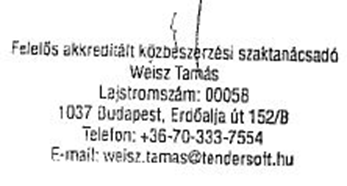 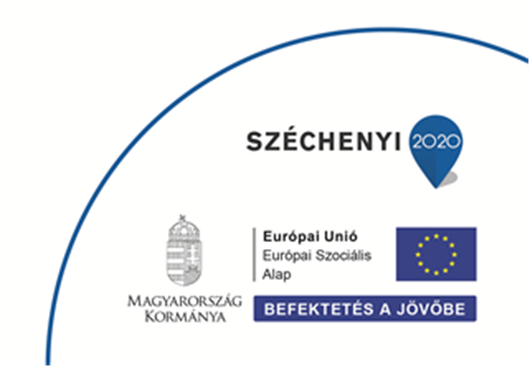 Ajánlattételi felhívásAz Ajánlatkérő:Balassagyarmati Fegyház és BörtönSzékhely:	2660 Balassagyarmat, Madách Imre utca 2.Adószám:	15752040-2-51Telefon:	+36 30 558 3339E-mail:	winkler.jozsef@bv.gov.hu Képviseli: 	Dr. Budai István, bv. ezredes bv. főtanácsos parancsnok A továbbiakban: „Ajánlatkérő”Ajánlatkérő nevében eljáró szervezet:B & W Tender Plus Kft.Székhely:		1061 Budapest, Andrássy út 10. 3. em. 308.Adószám:		23328596-2-42Telefon: 		+36 70 333 7554Fax: 		+36 1 700 2021E-mail: 		kozbeszerzes@tendersoft.huKépviseli: 		Weisz Tamás, ügyvezetőKapcsolattartó: 	Weisz Tamás, ügyvezetőAjánlatkérő nevében eljáró felelős akkreditált közbeszerzési szaktanácsadó:Neve: Weisz Tamás Lajstromszáma: 00058Az eljárás fajtája:A közbeszerzésekről szóló 2015. évi CXLIII. törvény (a továbbiakban: „Kbt.”) Harmadik része szerinti, - a Kbt. 115. § (1) bekezdésében foglalt feltételek fennállására figyelemmel - a nyílt eljárás nemzeti eljárásrendben irányadó szabályainak a Kbt. 115. §-ában foglalt eltérésekkel történő alkalmazásával lefolytatott eljárás. Azon elérhetőség, amelyen a közbeszerzési dokumentumok korlátlanul és teljeskörűen, közvetlenül és díjmentesen elektronikusan elérhetőek, illetve elérhetőek lesznek: . Ajánlatkérő az ajánlattételi felhívás megküldésével egyidejűleg a Kbt. 41. § (4) bekezdésének megfelelően e-mail útján megküldi a gazdasági szereplők részére az ajánlat elkészítésével kapcsolatban az ajánlattevők részére szükséges információkról szóló tájékoztatást, továbbá az ajánlat részeként benyújtandó igazolások, nyilatkozatok jegyzékét, az Ajánlatkérő által ajánlott igazolás- és nyilatkozatmintákat, és a szerződéstervezetet. Ajánlatkérő a további közbeszerzési dokumentumokat (a műszaki leírást, valamint az árazatlan költségvetési kiírást) az alábbi elérési úton korlátlanul és teljeskörűen, térítésmentesen hozzáférhetővé teszi: https://1drv.ms/f/s!ApFBTZQAe2cCaQ1q2Ng5QFOzZ2gA közbeszerzés tárgya és mennyisége:Vállalkozási Szerződés keretében Fotovoltaikus rendszerek kialakítása a KEHOP-5.2.11 azonosító jelű pályázati konstrukció keretében a Balassagyarmati Fegyház és Börtön részéreCím: 2660 Balassagyarmat, Madách Imre utca 2.A kivitelezés főbb tájékoztató jellegű mennyiségei az alábbiak:A projekt során 608 db, 285 Wp teljesítményű napelem panelből álló napelemes rendszer kerül telepítésre. „A napelemes rendszer 10 darab inverteren keresztül kerül hálózatra csatlakoztatásra, amelyek összes csatlakozási teljesítménye 155 kW.” A napelemek egy része az épületek adottsági miatt lapostetőre, speciális alumínium tartószerkezetre erősített betonlap súlyozással kerül felhelyezésre, másik része cseréptetőre speciális rozsdamentes és alumínium tartószerkezettel kerül telepítésre.Amennyiben a dokumentáció bármelyik része valamilyen gyártmányú, eredetű, típusú dologra, eljárásra, tevékenységre, személyre, illetőleg szabadalomra vagy védjegyre való hivatkozást tartalmaz, illetve amennyiben szabványt, műszaki engedélyt, műszaki előírásokat, vagy műszaki ajánlást határoz meg, úgy azok csak a tárgy jellegének egyértelmű meghatározása érdekében történtek, ajánlatkérő az azzal egyenértékű teljesítést is elfogadja. A szerződés átalánydíjas jellegére tekintettel a fenti mennyiségek és feladatok tájékoztató jellegűek.A szerződés meghatározása, amelynek megkötése érdekében a közbeszerzési eljárás lefolytatásra kerül:Vállalkozási Szerződés keretében Fotovoltaikus rendszerek kialakítása a KEHOP-5.2.11 azonosító jelű pályázati konstrukció keretében a Balassagyarmati Fegyház és Börtön részéreA szerződés időtartama, vagy a teljesítés határideje: A teljesítés határideje: a szerződés hatálybalépésétől számított 9 hónap.A szerződés a Támogatási Szerződés hatálybalépésének napján lép hatályba, vagy ha ez korábbi, mint a szerződés felek általi aláírásának napja, akkor a szerződés felek általi aláírásának napján lép hatályba. Ajánlatkérő korábbi teljesítést elfogad.A teljesítés helye:Természetbeni megjelölés: 2660 Balassagyarmat, Madách Imre utca 2.NUTS Kód: HU313Az ellenszolgáltatás teljesítésének feltételei vagy a vonatkozó jogszabályokra hivatkozás:Ajánlatkérő az ellenszolgáltatás fedezetét a KEHOP 5.2.11. azonosítószámú „Fotovoltaikus rendszerek kialakítása központi költségvetési szervek részére” elnevezésű projekt keretében elnyert támogatásból kívánja finanszírozni, melynek érdekében az Ajánlatkérő támogatásra irányuló igényt (pályázatot) nyújtott be. Az irányító hatóság a projektet támogatandónak ítélte, a Támogatási Szerződés megkötésének feltétele a közbeszerzéssel érintett tevékenységek vonatkozásában legalább a (feltételes) közbeszerzési eljárás elindításának igazolása. A szerződésszerű és a jogszabályoknak megfelelő számlák a Kbt. és a Ptk. szerinti határidőben kerülnek kiegyenlítésre utófinanszírozás keretében, a Kbt., a Ptk. vonatkozó rendelkezéseinek megfelelően.Az ellenszolgáltatás a Nyertes ajánlattevő általi (rész)teljesítést, az Ajánlatkérő által ennek elismeréseként kiállított (rész)teljesítésigazolás alapján helyesen kiállított (rész)számla kézhezvételét követően átutalással - forintban - kerül kiegyenlítésre a Ptk. 6:130. § (1)-(2) bekezdései szerint - a helyesen kiállított (rész)számla kézhezvételétől számított 30 napon belül.Amennyiben a Nyertes ajánlattevő a teljesítéshez alvállalkozót vesz igénybe, úgy a Ptk. 6:130. § (1)-(2) bekezdésétől eltérően a 322/2015. (X. 30.) Korm. rendelet 32/A. §-ában foglalt szabályok szerint történik a szerződésben foglalt ellenérték kifizetése, figyelemmel a Kbt. 135. § (3) bekezdésére. A 322/2015. (X. 30.) Korm. rendelet 31. §-a alapján az ellenszolgáltatás kifizetésére csak az adott munkára, munkarészre vonatkozó teljesítésigazolás kiállítását követően kerülhet sor.A teljesítés igazolására a Kbt. 135. § (1)-(2) bekezdésének a rendelkezései az irányadóak.A számla szerinti nettó ellenszolgáltatás a szerződés megvalósult értékét nem haladhatja meg.Ajánlatkérő biztosítja az ellenszolgáltatás részletekben történő teljesítését az alábbiak szerint. Nyertes ajánlattevő 3 darab részszámla és a teljes körű műszaki átadás-átvétel lezárását követően egy darab végszámla benyújtására jogosult.Az első részszámla benyújtására 25 %-os készültség esetén jogosult Nyertes ajánlattevő az igazolt teljesítésnek megfelelő értékben.A második részszámla benyújtására 50 %-os készültség esetén jogosult Nyertes ajánlattevő az igazolt teljesítésnek megfelelő értékben.A harmadik részszámla benyújtására 75 %-os készültség esetén jogosult Nyertes ajánlattevő az igazolt teljesítésnek megfelelő értékben. A végszámla a jelen felhívás 6. „A közbeszerzés tárgya és mennyisége” pontjában meghatározott feladatok továbbá sikeres üzembe helyezési eljárás elvégzése, valamint a módosított hálózati szerződések és a mérőóracserében való közreműködés, szerződésszerű teljesítését követően nyújtható be a fennmaradó ellenérték erejéig. Amennyiben mérőóra csere nem szükséges, úgy az illetékes hálózati szolgáltató nyilatkozatának megszerzése után lehetséges.A szerződés utófinanszírozású.A Kbt. 135. § (8) bekezdése alapján Ajánlatkérő a Nyertes ajánlattevő részére a szerződés elszámolható összege 30%-ának megfelelő mértékű előleg igénylésének lehetőségét biztosítja.Az előleg teljes összegével a három benyújtásra kerülő részszámlában a felvett előleg arányával egyező mértékben kell elszámolni. Késedelmes fizetés esetén Ajánlatkérő a Ptk. 6:155. § (1) bekezdése szerinti mértékű és a késedelem időtartamához igazodó késedelmi kamatot fizet. A Magyar Államkincstár működési rendjéből adódó késedelem az Ajánlatkérőnek nem róható fel. Az ÁFA megfizetése az általános forgalmi adóról szóló 2007. évi CXXVII. törvény szabályai szerint történik.Ajánlatkérő felhívja Ajánlattevők figyelmét, hogy a kifizetés vonatkozásában az adózás rendjéről szóló törvény (Art.) 36/A. § szerint kell eljárni. Ajánlatkérő tartalékkeretet nem biztosít!Ajánlatkérő előteljesítést elfogad!Az ellenszolgáltatás teljesítésének részletes feltételeit a szerződéstervezet tartalmazza.Az ajánlattétel, az elszámolás, a szerződés és a kifizetés pénzneme: HUFA vonatkozó rendelkezések, jogszabályok:2015. évi CXLIII. törvény2003. évi XCII. törvény az adózás rendjéről272/2014. (XI. 5.) Korm. rendelet321/2015. (X.30.) Kormányrendelet322/2015. (X. 30.) Korm. rendelet2007. évi CXXVII. törvény az általános forgalmi adóról szólóA részletes fizetési feltételeket a szerződéstervezet tartalmazza.Annak meghatározását, hogy az ajánlattevő tehet-e többváltozatú (alternatív) ajánlatot, valamint a részajánlattételi lehetőségre vonatkozó előírás:Többváltozatú (alternatív) ajánlat:Ajánlattevő nem tehet többváltozatú ajánlatot.Részajánlattételi lehetőség:Ajánlatkérő tárgyi közbeszerzési eljárás vonatkozásában nem teszi lehetővé részajánlatok tételét. Indokolás: A költségvetésben lévő munkanemek összefüggenek, technológialak egymást követik. A megvalósítás egy épületen történik, a beépített technológiák nem bonthatóak.Az ajánlatok értékelési szempontja [a Kbt. 76. § (2) bekezdés]:Ajánlatkérő tárgyi közbeszerzési eljárás esetében a benyújtott ajánlatokat a Kbt. 76. § (2) bekezdés c) pontjában rögzítetteknek megfelelően a legjobb ár-érték arány elve alapján értékeli az alábbiak szerint:Az ajánlatok értékelése (minden rész esetében):Az ajánlatok egyes értékelési szempontok szerinti tartalmi elemeinek értékelése során adható pontszám alsó határa 1, felső határa 10, valamennyi szempont esetén. Az Ajánlatkérő az egyes értékelési szempontokra adható pontszámokat kettő tizedes jegyig határozza meg, a kerekítés matematikai szabályai szerint. Ha e módszer alkalmazásával tört pontértékek keletkeznek, akkor azokat az általános szabályoknak megfelelően két tizedes jegyre kell kerekíteni (ehhez Ajánlatkérő Microsoft Excel programot fog használni a pontszámítás során).Az értékelés módszere az 1. résszempont esetében: Ezen értékelési szempont esetén az összehasonlítás alapját az ajánlattevő által megajánlott nettó ajánlati árnak a mértéke képezi. Ezen értékelési szempont esetén a legalacsonyabb összegű nettó ajánlati árat tartalmazó (legkedvezőbb) ajánlat kapja a maximális bírálati pontszámot, a többi ajánlat bírálati pontszáma ehhez viszonyítva fordítottan arányosítás módszerével kerül meghatározásra. P = (Alegjobb / Avizsgált) x (Pmax – Pmin) + Pminahol: P: a vizsgált ajánlati elem adott szempontra vonatkozó pontszámaPmax: a pontskála felső határaPmin: a pontskála alsó határaAlegjobb: a legelőnyösebb ajánlat tartalmi elemeAvizsgált: a vizsgált ajánlat tartalmi elemeAz értékelés alapját az ajánlati ár nettó összege képezi, melynek alapja az ajánlattételi dokumentáció mellékleteként kiadott árazatlan költségvetés teljes körűen beárazva.Az értékelés módszere az 2. és a 3. résszempont esetében: P = (Avizsgált/ Alegjobb)x (Pmax– Pmin) + Pminahol:P: a vizsgált ajánlati elem adott szempontra vonatkozó pontszámaPmax: a pontskála felső határaPmin: a pontskála alsó határaAlegjobb: a legelőnyösebb ajánlat tartalmi elemeAvizsgált: a vizsgált ajánlat tartalmi elemeAjánlatkérő a 2. értékelési részszempont vonatkozásában felhívja az Ajánlattevők figyelmét, hogy a Kbt. 77. § (1) bekezdése alapján a jótállás időtartamának minimális mértéke 24 hónap.A minimális mértéket el nem érő megajánlás az ajánlat érvénytelenségét eredményezi a Kbt. 73. § (1) bekezdés e) pontja alapján!Ajánlatkérő rögzíti, hogy a jótállás vonatkozásában megajánlott 60 hónapos időtartam esetén, illetve az annál még kedvezőbb (magasabb) vállalásokra egyaránt a ponthatár felső határával azonos számú pontot ad az értékelés során.Ajánlatkérő a 3. értékelési részszempont vonatkozásában felhívja az Ajánlattevők figyelmét, hogy a Kbt. 77. § (1) bekezdése alapján a késedelmi kötbér minimális mértéke a nettó szerződéses ellenérték 0,5 %-a/késedelmes naptári nap. A minimális mértéket el nem érő megajánlás az ajánlat érvénytelenségét eredményezi a Kbt. 73. § (1) bekezdés e) pontja alapján!Az Ajánlatkérő rögzíti, hogy a késedelmi kötbér vonatkozásában megajánlott nettó szerződéses ellenérték 1,5 %-a/késedelmes naptári nap vállalásra, illetve az annál még kedvezőbb (magasabb) vállalásokra egyaránt a ponthatár felső határával azonos számú pontot ad az értékelés során.A fenti módszer alapján kiszámított pontszámok a súlyszámmal megszorzásra, majd összeadásra kerülnek.A legtöbb pontot elérő ajánlat minősül a legjobb ár-érték arányú ajánlatnak.Ha több ajánlatnak azonos a fentiek szerint kiszámított összpontszáma, az az ajánlat minősül a legkedvezőbbnek, amely a nem egyenlő értékelési pontszámot kapott értékelési szempontok közül a legmagasabb súlyszámú értékelési szempontra nagyobb értékelési pontszámot kapott. Az Ajánlatkérő jogosult közjegyző jelenlétében sorsolást tartani, ha a legkedvezőbb ajánlat e módszerrel sem határozható meg. A kizáró okok és a megkövetelt igazolási mód:Az előírt kizáró okok:Az eljárásban nem lehet ajánlattevő, alvállalkozó és nem vehet részt az alkalmasság igazolásában olyan gazdasági szereplő, akivel szemben a Kbt. 62. § (1) bekezdés g)-k), m) és q) pontja szerinti kizáró ok bármelyike fennáll.Az előírt kizáró okok igazolási módja:A kizáró okok fenn nem állását a közbeszerzési eljárásokban az alkalmasság és a kizáró okok igazolásának, valamint a közbeszerzési műszaki leírás meghatározásának módjáról szóló 321/2015. (X. 30.) Korm. rendelet 17. § (1)-(2) bekezdésében foglalt rendelkezések szerint kell igazolni. Ajánlattevőnek (közös ajánlattevőnek) egyszerű nyilatkozatot kell benyújtania arról, hogy nem tartozik a felhívásban előírt kizáró okok hatálya alá, valamint a Kbt. 62. § (1) bekezdés k) pont kb) pontját a 321/2015. (X. 30.) Korm. rendelet 8. § i) pont ib) alpontja és a 10. § g) pont gb) alpontjában foglaltak szerint kell igazolnia. Az egységes európai közbeszerzési dokumentum nem alkalmazandó, azonban az Ajánlatkérő elfogadja, ha az ajánlattevő a 321/2015. (X. 30.) Korm. rendelet 7. §-a szerinti - korábbi közbeszerzési eljárásban felhasznált - egységes európai közbeszerzési dokumentumot nyújt be, feltéve, hogy az abban foglalt információk megfelelnek a valóságnak, és tartalmazzák az Ajánlatkérő által a kizáró okok igazolása tekintetében megkövetelt információkat. Az egységes európai közbeszerzési dokumentumban foglalt információk valóságtartalmáért az ajánlattevő felel.Az alvállalkozó vonatkozásában az ajánlattevő nyilatkozatot nyújt be arról, hogy az érintett gazdasági szereplők vonatkozásában nem állnak fenn az eljárásban előírt kizáró okok.Az Ajánlatkérő kizárja az eljárásból azt az ajánlattevőt (közös ajánlattevő), alvállalkozót, aki részéről a kizáró ok az eljárás során következett be [Kbt. 74. § (1) bekezdés b) pont].Az Ajánlatkérő felhívja a figyelmet a Kbt. 64. §-ra (öntisztázás).A kizáró okokra vonatkozóan benyújtandó nyilatkozatok keltezése nem lehet korábbi az eljárást megindító ajánlattételi felhívás megküldésének napjánál.Az alkalmassági követelmények, az alkalmasság megítéléséhez szükséges adatok és a megkövetelt igazolási mód:Ajánlatkérő a Kbt. 115. § (2) bekezdése alapján nem ír elő alkalmassági követelményt az eljárásban. Az ajánlattételi határidő:2017. február 01. 11:30 óraAz ajánlat benyújtásának címe, módja:Az ajánlatok benyújtásának címe: B & W Tender Plus Kft. (1061 Budapest, Andrássy út 10. 3. em. 308.)Ajánlatkérő nem elektronikus úton kéri az ajánlatok benyújtását. Az ajánlattétel nyelve: MagyarAjánlatkérő nem teszi lehetővé az ajánlat más nyelven történő benyújtását. Az ajánlat(ok) felbontásának helye, ideje és az ajánlatok felbontásán jelenlétre jogosultak:Az ajánlat(ok) felbontásának helye:Megegyezik a felhívás 16. pontjában meghatározott helyszínnel.Az ajánlat(ok) felbontásának ideje:Megegyezik a felhívás 15. pontjában meghatározott időponttal.Az ajánlat(ok) felbontásán jelenlétre jogosultak:A Kbt. 68. § (3) bekezdésének megfelelően az ajánlatok felbontásánál csak az Ajánlatkérő, az ajánlattevők, valamint az általuk meghívott személyek, továbbá - a közbeszerzéshez támogatásban részesülő Ajánlatkérő esetében - a külön jogszabályban meghatározott szervek képviselői, valamint személyek lehetnek jelen.Az ajánlati kötöttség minimális időtartama:Az ajánlattételi határidő lejártának időpontjától számított 60 nap.Ajánlatkérő az ajánlati kötöttséggel kapcsolatosan külön felhívja a figyelmet a Kbt. 131. § (5) bekezdésére, miszerint a nyertes ajánlattevő és – adott esetben – a második legkedvezőbb ajánlatot tett ajánlattevő ajánlati kötöttsége az ajánlatok elbírálásáról szóló írásbeli összegezésnek az ajánlattevők részére történt megküldése napjától számított hatvan nappal meghosszabbodik.Az ajánlati biztosíték előírására vonatkozó információ:Ajánlatkérő a jelen eljárásban való részvételt nem köti ajánlati biztosíték adásához. A szerződés teljesítésére vonatkozó különleges feltételek: A szerződés biztosító mellékkötelezettségek:Jótállás:A nyertes ajánlattevő felelősségére a kivitelezés tekintetében és a beépített anyagok vonatkozásában a Ptk. szabályait [Ptk. 6:171.§ (1) bekezdés], valamint az egyes beépített anyagok, illetve elvégzett munkák kötelező alkalmassági idejét meghatározó, a szerződéskötéskor és a teljesítéskor hatályos jogszabályok rendelkezéseit kell alkalmazni. A nyertes ajánlattevő ennek körében felel az általa felhasznált anyagok anyag és gyártási hibától való mentességéért, valamint azért, hogy a vállalt munkát a terveknek, a vonatkozó magyar szabványoknak megfelelő minőségben végzi el. A jótállási idő mértéke: az ajánlattevő megajánlása szerint. A jótállás az értékelési szempontrendszer részét képezi (2. értékelési részszempont). A nyertes ajánlattevő köteles minimum 24 hónap, maximum 60 hónap – ajánlattevő által vállalt mértékben – teljes körű jótállási kötelezettséget vállalni a sikeres műszaki átadás-átvétel befejezésétől.Késedelmi kötbér:Amennyiben a nyertes ajánlattevő a szerződésben meghatározott teljesítési határidők tekintetében késlekedik, úgy az Ajánlatkérő késedelmi kötbér igényt érvényesíthet. A késedelmi kötbér napi mértéke: az ajánlattevő megajánlása szerint. A késedelmi kötbér mértéke az értékelési szempontrendszer részét képezi (3. értékelési részszempont). A késedelmi kötbér minimális mértéke a nettó szerződéses ellenérték 0,5%-a/nap, maximális mértéke a nettó szerződéses ellenérték 1,5%-a/nap. A késedelmi kötbér maximális mértéke a nettó szerződéses ellenérték 15 %-a. (Amennyiben a fizetendő kötbér összege eléri vagy meghaladja a nettó szerződéses ellenérték 15 %-át, a Megrendelő − a nyertes ajánlattevőként szerződő vállalkozóval szembeni kártérítési kötelezettség nélkül − azonnali hatállyal felmondhatja a Szerződést vagy attól elállhat.)Meghiúsulási kötbér:Az olyan okból bekövetkező lehetetlenülésért, amelyért a nyertes ajánlattevő felel, a nyertes ajánlattevő által a teljesítés megtagadása, az Ajánlatkérő által jogszerűen gyakorolt felmondás, vagy a szerződésnek olyan egyéb okból előálló meghiúsulása esetén, amelyért a nyertes ajánlattevő a felelős, a nyertes ajánlattevő kötbér-fizetési felelősséggel tartozik. Nyertes ajánlattevő a szerződés teljesítésének meghiúsulása esetére a nettó szerződéses ellenérték 15 %-ával megegyező összegű meghiúsulási kötbér megfizetését vállalja.Az Ajánlatkérő igénybejelentése, amelyben a kötbér jogalapját és összegét megjelöli, esedékessé teszi a meghiúsulási kötbérfizetési kötelezettséget. A nyertes ajánlattevő kötbérfizetési kötelezettsége esetén az Ajánlatkérő a kötbér összegével csökkentve fizeti ki a nyertes ajánlattevő aktuális számláját, figyelemmel ugyanakkor a Kbt. 135. § (6) bekezdésében foglaltakra. Kötbérfizetési kötelezettség esetén a nyertes ajánlattevő köteles külön nyilatkozatban is elismerni az Ajánlatkérő követelését. Amennyiben a nyertes ajánlattevő a kötbérfizetési kötelezettségének elismerését jogszerűtlenül megtagadja, az Ajánlatkérő jogosult érvényesíteni vele szemben minden, e kötelezettsége megszegéséből eredő kárt, költséget, elmaradt hasznot.Az Európai Unióból származó forrásból támogatott közbeszerzés esetén az érintett projektre (programra) vonatkozó adatok:KEHOP-5.2.11. azonosítószámú „Fotovoltaikus rendszerek kialakítása központi költségvetési szervek részére” elnevezésű támogatási konstrukcióEgyéb információk:Ajánlattevőnek csatolnia kell a Kbt. 66. § (6) bekezdése szerinti nyilatkozatot.A nyilatkozatot nemleges tartalom esetén is csatolni kell!Ajánlattevő köteles ajánlatában beadni a dokumentáció részeként kiadott árazatlan költségvetést teljes körűen beárazva. Ajánlatkérő a Kbt. 35. § (9) bekezdésére figyelemmel nem teszi lehetővé a szerződés teljesítése érdekében gazdálkodó szervezet (projekttársaság) létrehozását.Nyertes ajánlattevő a megkötésre kerülő szerződés teljesítésével összefüggésben keletkező szerzői jogairól - figyelembe véve a szerzői jogról szóló 1999. évi LXXVI. törvény vonatkozó rendelkezéseit, valamint az abban foglalt előírásokat, azaz különösen, de nem kizárólagosan a szerződi jogról szóló 1999. évi LXXVI. törvény 9. § -ában foglaltakat – köteles bármilyen területi, felhasználási és időbeli korlátozások nélkül teljes körűen lemondani az Ajánlatkérő javára. A Szerződés teljesítése során keletkező bármilyen szellemi alkotáshoz fűződő (szerzői jogi, iparjogvédelmi, stb.) vagyoni jog Ajánlatkérő korlátlan és kizárólagos tulajdonát képezi, a vagyoni jogok Ajánlatkérőt illetik meg, aki ezeket (fel)használhatja, közzéteheti, továbbadhatja, vagy belátása szerint átengedheti, átruházhatja földrajzi vagy bármely más korlát nélkül. A vagyoni jogok ellenértékét Ajánlattevő az ajánlati ár meghatározásánál vegye figyelembe. Ajánlatkérő felhívja az ajánlattevők figyelmét, hogy a 322/2011. (X. 30.) Korm. rendelet 26. §-a alapján a nyertes ajánlattevő köteles legkésőbb a szerződéskötés időpontjára legalább 5.000.000,- HUF/káresemény és legalább 25.000.000,- HUF/év limitű All Risks típusú felelősségbiztosítási szerződést kötni vagy meglévő felelősségbiztosítását kiterjeszteni úgy, hogy az kellő fedezetet nyújtson, s kiterjedjen a teljes szerződés szerinti munkákra, a káreseménnyel kapcsolatos többletköltségekre, a meglévő és szomszédos építményekre. Ajánlatkérő tájékoztatja ajánlattevőt, hogy a 321/2015. (X. 30.) Korm. rendelet 46. § (3) bekezdésében foglaltak alapján a meghatározott gyártmányú vagy eredetű dologra, illetve konkrét eljárásra, amely egy adott gazdasági szereplő termékeit vagy az általa nyújtott szolgáltatásokat jellemzi, vagy védjegyre, szabadalomra, tevékenységre, személyre, típusra vagy adott származásra vagy gyártási folyamatra való hivatkozás esetén a hivatkozás mellett a „vagy azzal egyenértékű” kifejezést is érteni kell. Kiegészítő tájékoztatás iránti kérelmet telefaxon, vagy e-mailben az alábbi címek valamelyikére kell eljuttatni:Címzett: Weisz Tamás, felelős akkreditált közbeszerzési szaktanácsadóEmail: kozbeszerzes@tendersoft.hu   Fax: +36 1 700 2021Ajánlatkérő kéri az Ajánlattevőket, hogy a kérdéseket szerkeszthető formában is nyújtsák be, megkönnyítve ezzel a válaszadást.  Irányadó idő: Az ajánlattételi felhívásban és dokumentációban valamennyi órában megadott határidő magyarországi helyi idő szerint értendő.Ajánlatkérő nem tart helyszíni bejárást.Az ajánlatok összeállításával és benyújtásával kapcsolatban felmerült összes költség az ajánlattevőt terheli. A jelen ajánlattételi felhívásban és a dokumentációban nem szabályozott kérdésekben a közbeszerzésekről szóló 2015. évi CXLIII. törvény az irányadó.A felhívás megküldésének napja: 2017. január 11. napja CPV-kódMegnevezés:45310000-309331200-0Villamos szerelési munka Fényelektromos napelemmodulokVillamos szerelési munka Fényelektromos napelemmodulokÉrtékelési szempontokSúlyszám1. Ajánlati ár (nettó forint)502. Jótállás vállalt időtartama (min. 24 hónap, max. 60 hónap)253. Késedelmi kötbér mértéke (min. a teljes nettó ajánlati ár 0,5%-a/nap, max. 1,5%-a/nap)25